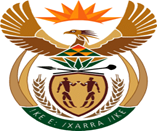 MINISTRY  JUSTICE AND CORRECTIONAL SERVICESREPUBLIC OF SOUTH AFRICANATIONAL ASSEMBLYQUESTION FOR WRITTEN REPLYPARLIAMENTARY QUESTION NO: 1391DATE OF QUESTION: 21 APRIL 2023DATE OF SUBMISSION: 10 MAY 2023Mr W Horn (DA) to ask the Minister of Justice and Correctional Services: What (a) progress has been made to appoint a service provider for the provision of court recording technology and (b) measures are in place to prevent a repeat of the interruption of the service, pending the commencement of the service by any newly appointed service provider? NW1593EREPLY:The procurement process is at an advertisement stage with SITA Bid Reference Number RFB 2713-2022 initially meant to close on the 31 March 2023, however, due to an Erratum that had to be issued by SITA the bid closing date had to be extended to 05 May 2023. The current contract was extended for a period of three (3) months ending 26 June 2023 and this extension is contingent on the long-term maintenance and support contract that is being procured through State Information Technology Agency (SITA) being awarded successfully. The Department is also working on a long-term solution which is a virtual courtroom platform that enables face-to- face online court sessions from anywhere in the country. 